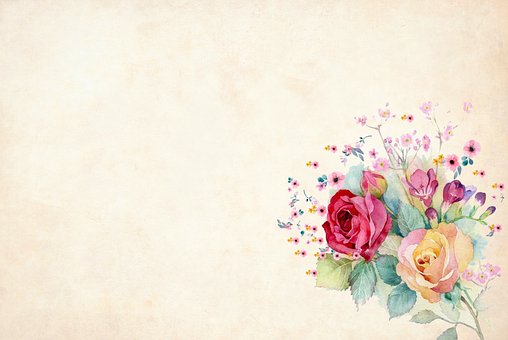                       Srdečne Vás pozývame                                    na oslavu spoločného                                        životného jubilea,                                  ktoré sa uskutoční dňa                                  13.10.2019 o 13:30 hod.                                         v kultúrnom dome                                             obce Banské.                               S pozdravom                                                               PaedDr. Stanislav Maloš                                                                          Starosta obce